-----parvin.syrin@gmail.compampak817@gmail.com


                  MUKTI
SUB:Prayer for the nenuarl of sponsorship
To
The respected madam Manjushree Halder
With due respected and numble submission l want to express my highest gratitude to your kind end for the sponsorship. Madam l recived for sponsorship august2014 to august2015 in installment . Being a student of complete of B.sc geography hons from an agrarian society it becomes highly beueficial to me for the progress of my education careear. As a student geogrphy the scholarship enables me the logistic support.I passed the B.sc geo hons with 62% marks. The scolatship being a ray of hope in my educational careear.If you help me for the continous of this further studies. I will be highly obliged to you. My humble solulation to you.
 Thanking you.

                      yours faithfully
                       syrin parvin
                     27.8.2015Aug 27 (2 days ago)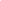 